Środa, 20.05.2020Cel:  utrwalanie umiejętności posługiwania się termometrem i obliczania różnicy temperatur.Uzupełnij nocną mapę pogodową. Oblicz i wpisz temperaturę w ciągu nocy w różnych miastach. Wykorzystaj informację z tabelki.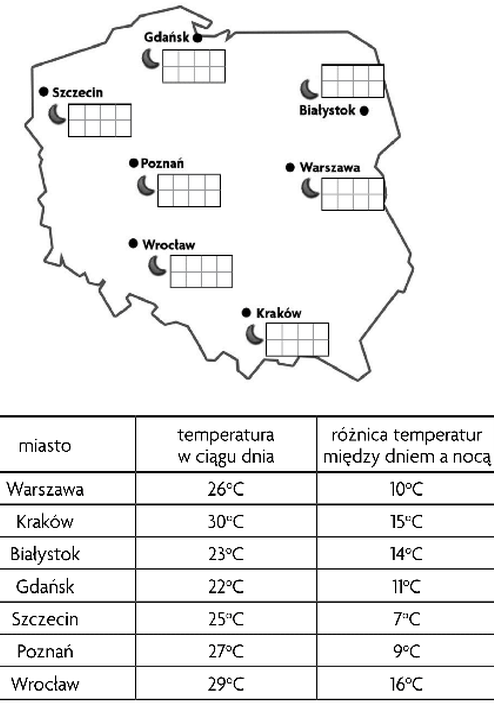 